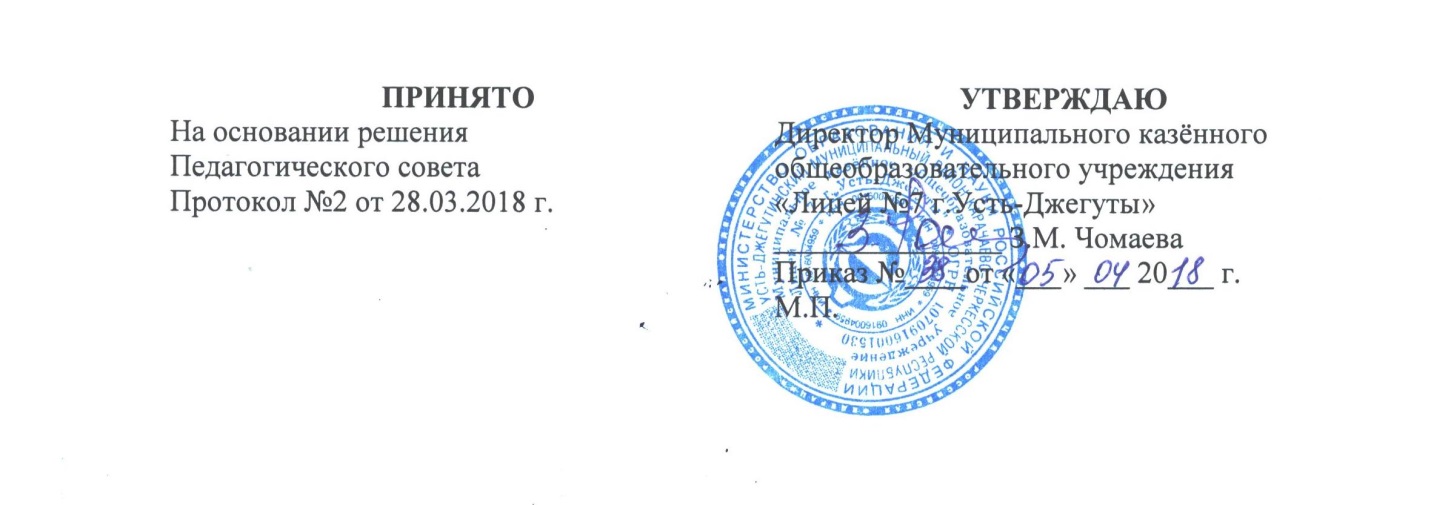 ПОЛОЖЕНИЕо порядке ознакомления с документами Муниципального казенного общеобразовательного учреждения «Лицей № 7 г.Усть-Джегуты», в том числе поступающих в нее лиц.1.ОБЩИЕ ПОЛОЖЕНИЯ    1.1.Положение о порядке ознакомления с документами Муниципального казенного общеобразовательного учреждения «Лицей № 7 г.Усть-Джегуты», в том числе поступающих в нее лиц (далее – Положение) определяет порядок ознакомления с документами,  с ходом и содержанием образовательного процесса в Муниципальном казенном общеобразовательном учреждении «Лицей № 7 г.Усть-Джегуты».1.2.Настоящее Положение разработано в соответствии с Федеральным законом от 29 декабря . № 273-ФЗ «Об образовании в Российской Федерации» (статьи 34 ч. 1 п.18, ст.55 ч.2  и Уставом  Муниципального казенного общеобразовательного учреждения «Лицей № 7 г.Усть-Джегуты».1.3. Муниципальное казенное общеобразовательное учреждение «Лицей № 7 г.Усть-Джегуты» информирует поступающих и (или) их родителей (законных представителей) о настоящем Положении путем его размещения в сети Интернет на официальном сайте.1.4.Настоящее Положение разработано для соблюдения прав обучающихся, родителей (законных представителей), предоставленных ст.34, ст.55 ФЗ «Об образовании в Российской Федерации».2.ПОРЯДОК ОЗНАКОМЛЕНИЯ С ХОДОМ И СОДЕРЖАНИЕМ ОБРАЗОВАТЕЛЬНОГО ПРОЦЕССА  2.1.При поступлении детей в лицей администрация Муниципального казенного общеобразовательного учреждения «Лицей № 7 г.Усть-Джегуты» знакомит родителей (законных представителей), в том числе через информационные системы общего пользования  с: - лицензией на осуществление образовательной деятельности;- Уставом Муниципального казенного общеобразовательного учреждения «Лицей № 7 г.Усть-Джегуты» ; - локальными актами, регламентирующими осуществление образовательного процесса;- положениями, касающимися деятельности, прав, обязанностей и ответственности обучающихся и/или родителей (законных представителей).2.2.Факт ознакомления родителей (законных представителей) ребенка фиксируется в заявлении о приеме и заверяется личной подписью родителей (законных представителей) ребенка. Подписью родителей (законных представителей) ребенка фиксируется также согласие на обработку их персональных данных и персональных данных ребенка в порядке, установленном законодательством Российской Федерации.Подписью совершеннолетнего поступающего фиксируется (в заявлении о приеме) согласие на обработку его персональных данных в порядке, установленном законодательством Российской Федерации.2.3.С целью ознакомления поступающих и (или) их родителей (законных представителей) с указанными в п.2.1 документами, Муниципальное казенное общеобразовательное учреждение «Лицей № 7  г.Усть-Джегуты»  размещает их копии в сети Интернет на своем официальном сайте . Родители (законные представители) знакомятся с документами Муниципального казенного общеобразовательного учреждения «Лицей № 7 г.Усть-Джегуты»  на официальном сайте Муниципального казенного общеобразовательного учреждения «Лицей № 7 г.Усть-Джегуты» и/или в учебной части в течение 3 (трёх) рабочих дней с момента подачи заявления на обучение в Муниципальное казенное общеобразовательное учреждение «Лицей № 7 г.Усть-Джегуты». В случае внесения изменений в документы, регламентирующие ход и содержание учебного процесса, родители (законные представители) знакомятся с данными документами в новой редакции в течение 10 (десяти) рабочих  дней. Данные документы в новой редакции размещаются на официальном сайте Муниципального казенного общеобразовательного учреждения «Лицей № 7 г.Усть-Джегуты» в эти же сроки. Размещение документов на официальном сайте Муниципального казенного общеобразовательного учреждения «Лицей № 7 г.Усть-Джегуты»  подтверждает факт ознакомления с ними родителей (законных представителей).2.4.Основными требованиями к информированию обучающихся, родителей (законных представителей) являются:- достоверность и полнота предоставления информации;- четкость в изложении информации;- удобство и доступность получения информации;- оперативность предоставления информации.2.5.Взаимоотношения между Муниципальным казенным общеобразовательном учреждением «Лицей № 7 г.Усть-Джегуты» и родителями (законными представителями) регулируются договором, включающим в себя взаимные права, обязанности, ответственность сторон, возникающие в процессе обучения и воспитания. Договор подписывается с момента поступления ребенка в Муниципальное казенное общеобразовательное учреждение «Лицей № 7 г.Усть-Джегуты» на период его обучения.2.6. Муниципальное казенное общеобразовательное учреждение «Лицей № 7 г.Усть-Джегуты»» проводит для родителей консультации по нормативно-правовым документам через родительские собрания, заседания родительского комитета, личные консультации у администрации.2.7.С целью ознакомления с ходом и содержанием образовательного процесса Муниципальное казенное общеобразовательное учреждение «Лицей № 7 г.Усть-Джегуты» проводит:- совместные мероприятия с родителями, конкурсы;- творческие отчеты  перед родителями;- дни открытых дверей;- выставки работ детского творчества;- доводит до сведения родителей итоги конкурсов.3.ЗАКЛЮЧИТЕЛЬНЫЕ ПОЛОЖЕНИЯ3.1.Срок действия Положения не ограничен.3.2.При изменении законодательства в акт вносятся изменения в установленном законом порядке.